Сеть мини-отелей и  апартаментов «OpenApartments» Open-apartments.ruopenapartments@yandex.ruтел. +7 911 925 42 12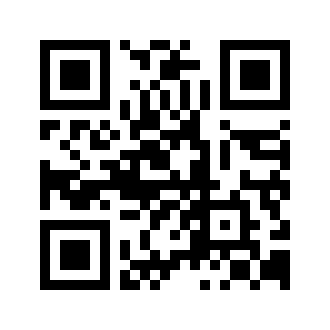 ИП Кузина Ирина Станиславовна                                         		  	                                   ИНН 773570419307/ОГРН 318784700161352Р/С: 40802810100000556305192177, г. Санкт-Петербург, ул.Слепушкина д.9 кв.96АКТоб оказанных услугах № 1-К от 01.01.2018Заказчик: Иванов Иван ИвановичВсего оказано услуг на сумму: Шесть тысяч  рублей 00 копеекВышеперечисленные услуги погашены полностью и в срок. Заказчик претензий по объему, качеству и срокам оказания услуг не имеет.         Заказчик: 						                           Исполнитель        Иванов И.И.                                                                                            ИП Кузина И.С.                                                                                     /________________/					          ________________/ Кузина И.С. /№Наименование услугиЕд. изм.Кол-воЦена, руб.Сумма, руб.1.Проживание с 30.12.2017 по 01.01.2018 Гость: Иванов Иван ИвановичСутки23 000-00   6 000-00Итого:Итого:Итого:Итого:Итого:  6 000-00Налог (НДС)Налог (НДС)Налог (НДС)Налог (НДС)Налог (НДС)       ---Всего (с учетом НДС)Всего (с учетом НДС)Всего (с учетом НДС)Всего (с учетом НДС)Всего (с учетом НДС)  6 000-00